*To qualify for Diabetes Prevention Program, participants must:Be overweight or Obese (Body Mass Index ≥ 25); andHave a DPP risk test value ≥ 5 or blood glucose levels in the prediabetes rangeCompleted by Lifestyle (LSP) or Health Coaching (HC) Program.*Submit with WISEWOMAN Billing Sheet (DOH141-033).FAX TO:PRIME CONTRACTORBreast, Cervical & Colon Health ProgramStreet AddressCity/State/Zip codePHONE: 000-000-0000		FAX: 000-000-0000Client Name:DOB:Med-IT ID #:Referral Program: CDC Blood Pressure Self-Monitoring (4 Months, with Nutrition Classes) BP Self-Monitoring w/ Clinical Support/Health Coaching (4 sessions) Lose to Win YMCA Big 4 Health Coaching Diabetes Prevention Program*Service Provider:Referral Date:Session #_______ of _______Date:Session #_______ of _______Date:Session #_______ of _______Date:Session #_______ of _______Date:Session #_______ of _______Date:Session #_______ of _______Date:Session #_______ of _______Date:Session #_______ of _______Date:Session #_______ of _______Date:Session #_______ of _______Date:Session #_______ of _______Date:Session #_______ of _______Date:Session #_______ of _______Date:Session #_______ of _______Date:Session #_______ of _______Date:Session #_______ of _______Date:Leader Signature: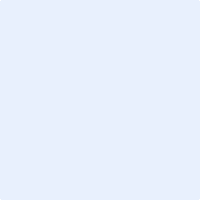 